      ЛИНЕЙКА 1 СЕНТЯБРЯ   «ЗДРАВСТВУЙ, ШКОЛА!»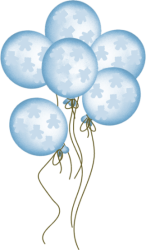 1 ВедущийДобрый день, ученики!Добрый день, родители!Добрый день, учителя!Гости вы пришли не зря!Ведь сегодня в школе праздник.Праздник Первого Звонка!(выходит второй ведущий, звучит музыка «диалог у новогодней елки»)2 ведущийЧто происходит на свете?1вед.А просто сентябрь!2 вед.Просто сентябрь? Вы уверены?1 вед.Да я уверена! Я уже слышала, как скрипнули школьные двери, и прозвенит   скоро  первый  наш школьный звонок!2 вед.Что же за всем этим будет?1вед.А будет урок!2 вед.Будет урок? Что, один всего?1вед.Нет, очень много. Ждет всех нас школьная, долгая очень дорога.2вед.Сентябрь уж наступил, закончилось лето 
Пришел праздник знаний, учебы, отметок! 
1вед. Дети, родители, учителя, 
С праздником вас поздравляем, друзья! 
2вед.Но не хватает на празднике нашем тех, для кого он самый главный, самый важный, самый первый.1ведТак не будем томить их ожиданьем. Вместе все дружно встретим наших первоклассников.  2вед.1 а класс с учителем_______________________________________1 б класс с учителем_______________________________________ (звучит «Усатый нянь») под музыку входят первоклассники.
1вед. 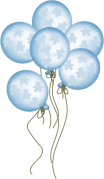 Школьные двери вновь распахнутся, 
Завтра учебные будни начнутся. 
Ну а сегодня – праздничный час! 
2вед.Слово для открытия праздника Дня знаний и поздравления предоставляется директору школы ___________________________________
После своих слов директор представляет гостей и предоставляет им слово (гости говорят)
1вед.Дорогие первоклассники! 
Первый раз пришли вы в школу, 
Первый раз в первый класс, 
Все для вас сегодня ново, 
Всё волнует вас сейчас! 
Дорогие малыши, 
Знаем, вы готовились! 
Рассказать свои стихи, 
Вы уже настроились? (Под музыку «Усатый нянь» выходят первоклассники 5 или 9 человек)Ученик 1:
В праздник солнечный, веселый
Сердце радостно стучит.
"Ученик начальной школы" -
Это здорово звучит! 

Ученик 2: 
Становясь умней и старше, 
Все науки покорим.
А за праздник этот классный
Всем спасибо говорим. 

Ученик 3: 
Был я вчера еще просто ребенком,
Ничего не поделаешь тут.
Называли меня дошколенком,
А теперь первоклашкой зовут. 

Ученица 4:
Нет, в школе лучше, чем в саду!
Я в школу с радостью иду.
После уроков уходишь из класса,
И никакого тихого часа! 

Ученица 5:
Теперь я ученица.
Чернилами пишу.
Боюсь пошевелиться,
Сижу и не дышу. 

Ученик 6:
Мы теперь не просто дети -
Мы теперь ученики!
И у нас теперь на партах
Книжки, ручки, дневники. 

Ученик 7:
Не буду я лениться,
Все буду успевать.
Хочу я научиться
Читать, писать, считать. 

Ученик 8:
Теперь-то жизнь другая
Наступит у меня.
Ой, мама дорогая!
Какой же взрослый я! 

Ученица 9:
Наш первый самый-самый
Звени, звени, звонок!
Домой идите, мамы!
Пора нам на урок!  (первоклассники под музыку уходят)1вед.По солнышку ромашек, по небу незабудок. Проходит детство наше, простое, словно чудо.2ведВоздушный шар летящий, и шар земной похожий. 
Так пусть же тот, кто старше, тот младшему поможет. 1вед.Последний раз одиннадцатиклассники присутствуют на нашей линейке. Из года в год мы радовались встрече с ними. 2ведСегодня старшеклассники пришли, чтобы дать наказ первоклассникам. 
         11-классник: То было много лет назад,
Мы тоже в первый раз
С толпою сверстников-ребят
Явились в первый раз. Мы стали взрослыми теперь,
Нам детство не вернуть,
Нам школа в жизнь открыла дверь
И указала путь.11-классник: Вот пришел желанный час,
Ты зачислен в 1-й класс. 
Ты, дружок, послушай нас. 
Мы дадим тебе наказ. Всем о школе расскажи,
Честью школы дорожи,
Содержи всегда в порядке
Книжки, прописи, тетрадки! 11-классник: Ты должен научиться читать, писать, считать
И все всегда на пять.
Аккуратен, вежлив, будь,
Быть здоровым не забудь! Должен знать ты на "отлично"-
Драться в школе неприлично!
Чтобы был всегда ты весел,
Больше пой хороших песен. 11-классник: Чтобы был всегда здоров,
Кашу ешь, кефир и плов!
Слушай маму, слушай папу,
Подавай при встрече лапу! Ты усваивай программу, 
Если что, то мы поможем!
Если выполнишь наказ, 
Во второй готовься класс!Дарим  сегодня вам, друзья, 
Заветный ключ от школы нашей. 
Учителя вас поведут дорогой знаний, 
Премудростям научат!
вместе: УДАЧИ ТЕБЕ ПЕРВОКЛАССНИК!1вед Несмотря на то, что наши первоклассники такие маленькие, но они твердо усвоят  наказ и сегодня они дают свои обещания.(звучит муз. Выбегает Незнайка читает по слогам)
Незнайка: кА- рта  пу- те – во –ди –те -ль. Ничего не пойму. Куда это я попал. 2 вед: Здравствуйте!
Незнайка: Привет. Это что? А народу-то сколько. Что случилось. Что такое? Отчего народ кругом? 
1Вед:Это школа №3  и у нас праздник - первый звонок. А ты нам мешаешь продолжить его.
Незнайка: Ну. раз это школа, значит мне сюда. Меня к вам отправила Королева Знаний.
2Вед:Очень хорошо. Только знаешь, вот ты со мною поздоровался, а с ребятами нет.
Незнайка: Ой, извините. Здравствуйте! Зовут меня ...
1Вед: А мы знаем как тебя зовут. Все ребята узнали тебя жителя солнечного города, с которым происходило там много приключений, и все детки любят смотреть тебя в мультфильмах. Узнали, ребята? Давайте дружно скажем как зовут этого сказочного героя.
Все дети:  Незнайка.
Незнайка: Верно! Я к вам по делу, ребята. Поручила мне Королева Знаний проверить, готовы ли вы стать учениками, дружные ли вы.
Ведущий: Незнайка, да в нашей школе невозможно не подружиться.
Незнайка: А это мы сейчас проверим. Ребята давайте поиграем в игру под названием «это я, это я это все мои друзья»!Это я, это я, это все мои друзья". - Кто ватагою веселой каждый день шагает в школу?- Это я, это я, это все мои друзья. 
- Кто из вас, скажите вслух, на уроке ловит мух?- ...
- Кто мороза не боится, на коньках летит как птица?- ...
- Кто из вас, как подрастет, в космонавты лишь пойдет?- ...
- Кто из вас не ходит хмурый, любит спорт и физкультуру?- ...
- Кто из вас, такой хороший, загорать ходил в калошах?- ...
- Кто домашний свой урок выполняет точно в срок?
- Кто из вас хранит в порядке книжки, ручки и тетрадки?- ...
- Кто из вас, из малышей, ходит грязный до ушей? - ...
- Кто из вас по мостовой ходит кверху головой? - ...
- Кто из вас, хочу я знать, с прилежанием на пять?- ...
- Кто из вас приходит в класс с опозданием на час?- ...
- Кто в постели целый день и кому учиться лень?- ...
- А скажите мне, ребятки, кто утром делает зарядку?Молодцы.2вед.Ну, вот! Убедился?   Наши ребята дружные и умные.Незнайка Скажите, а с вежливостью у вас  дети знакомы?Вед.Знакомы, проверь.НезнайкаКонкурс вежливости.Растает даже ледяная глыба
От слова теплого ...
(спасибо) 

Зазеленеет старый пень,
Когда услышит ...
(добрый день) 

Ребенок вежливый и развитый
Говорит, встречаясь, ...
(здравствуйте) 

Когда нас бранят за шалости
Говорим: Простите, ...
(пожалуйста) 

И во Франции, и в Дании
На прощанье говорят ...
(до свидания) Какие вы все дружные  и вежливые. Побегу  королеве Знаний всё о вас расскажу. До свидания друзья!1вед.До свидания  Незнайка заходи к нам в гости.2ведШкола ежегодно принимает в свои стены учащихся. Для учащихся ежедневно звенит звонкий голосистый звонок. Вот и сегодня он ждет своего часа, чтобы оповестить нас о начале учебного года, о начале занятий. Право дать первый звонок предоставляется ученику11  класса ________________________ученице 1"     " класса ____________________________________. 11 классник (Берет звонок)Звени, звонок! Звени, звонок!
Веселый, грустный, дерзкий! 

Ждёт в жизни нас другой урок, 
Уходит тихо детство!.. 
первоклашкаЗвени, звонок! Звени, звонок,
Уроки открывая! 
Мы к знаниям идём вперед,
Усталости не зная!(берет звонок у 11 кл. )Ведущий: Прозвенел звонок, приглашая всех на урок. Мы поздравляем с праздником - Днем знаний - всех учеников нашей школы, их родителей, бабушек, дедушек. Мы поздравляем учителей!11-ти классник садит 1-во клашку на плечо и идёт с ней по внутреннему кругу площадки, заходя на второй круг  за ними присоединяются 1 «А» класс и 1 «Б» класс, заходят в школу. Линейка продолжается.Ведущий:Слово имеет заместитель директора по учебной работе  ______________(заместитель рассказывает о режиме работы школы, объявляет дежурный класс по школе и желает всем отличной учёбы и интересных дел). Заканчивает линейку он же коротким четверостишьем Что-то в груди теснится:
Хочется разбежаться
И, словно большая птица,
В лазурное небо вжаться.
И в радуге искупаться,
И облаком утереться,
И без конца восхищаться,
Что есть этот мир Детства! С праздником, дорогие друзья! Всего Вам доброго!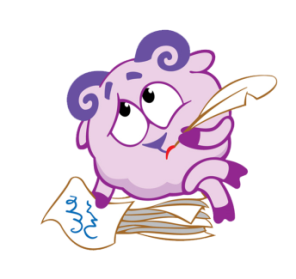  Криловец Марина Юрьевна	Майорова Олеся Станиславовна